ФЕДЕРАЛЬНОЕ АГЕНТСТВО ЖЕЛЕЗНОДОРОЖНОГО ТРАНСПОРТА Федеральное государственное бюджетное образовательное учреждение высшего образования«Петербургский государственный университет путей сообщения Императора Александра I»(ФГБОУ ВО ПГУПС)Кафедра «Экономика транспорта»ПРОГРАММАпроизводственной практики«ПРОЕКТНО-ЭКОНОМИЧЕСКАЯ ПРАКТИКА» (Б2.П2)для направления38.04.01 «Экономика» по магистерской программе «Финансовый учет и анализ»Форма обучения – очная, заочнаяСанкт-Петербург2018ЛИСТ СОГЛАСОВАНИЙ 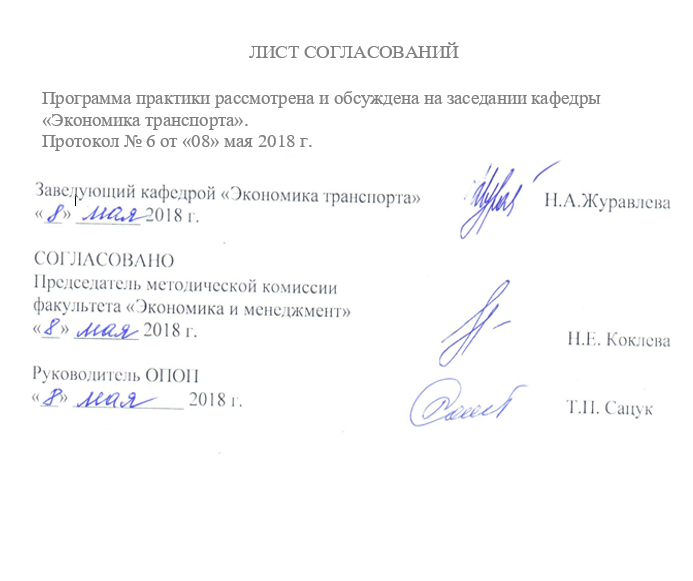 Программа практики рассмотрена, обсуждена на заседании кафедры «Экономика транспорта»Протокол № 6 от «08» мая 2018 г. 1. Вид практики, способы и формы ее проведенияПрограмма практики составлена в соответствии с ФГОС ВО, утвержденным «30» марта 2015 г., приказ № 321 по направлению 38.04.01 «Экономика (уровень магистратуры)», по проектно-экономической практике.Вид практики – производственная.Тип практики – проектно-экономическая практика.Способ проведения практики – стационарная. Выездная.Форма проведения практики – дискретно по периодам проведения  Задачей проведения практики является закрепление теоретических и практических знаний, полученных обучающимися при изучении профессиональных и специальных дисциплин, а также приобретение профессионального опыта и умений в проектно-экономической и организационно-управленческой деятельности. 2. Перечень планируемых результатов обучения при прохождении практики, соотнесенных с планируемыми результатами освоения основной профессиональной образовательной программыПланируемыми результатами прохождения практики является приобретение знаний, умений, навыков и/или опыта деятельности.В результате прохождения практики обучающийся должен:ЗНАТЬ:основы оценки капитальных затрат;основы оценки эксплуатационных расходов;способы оценки амортизации имущества;основы налогового законодательства РФ;методы оценки экономической эффективности проектов;УМЕТЬ:планировать затраты и разрабатывать бюджет проекта;моделировать денежные потоки;оценивать амортизацию имущества;применять методы оценки экономической эффективности проектов;оценивать основные экономические и инвестиционные показатели проектов;принимать оперативные, тактические и стратегические решения в управлении деятельностью коммерческих организаций;разрабатывать проектные решения с учетом фактора неопределенности;делать выводы об экономической эффективности инвестиций в проект.ВЛАДЕТЬ:теоретическими знаниями и практическими навыками в области оценки экономической эффективности проектов;теоретическими знаниями в области прогнозирования основных финансово-экономических показателей деятельности коммерческих организаций;теоретическими знаниями в области разработки стратегий поведения экономических агентов на транспортно-сырьевых рынках.практическими навыками в части определения наиболее эффективных для инвестирования проектов;навыками самостоятельной работы, самоорганизации и организации выполнения поручений;опытом проектно-экономической и организационно-управленческой деятельности.Приобретенные знания, умения, навыки и/или опыт деятельности, характеризующие формирование компетенций, осваиваемых при прохождении данной практики, позволяют решать профессиональные задачи, приведенные в соответствующем перечне по видам профессиональной деятельности в п. 2.4 общей характеристики основной профессиональной образовательной программы (ОПОП).Прохождение практики направлено на формирование следующих профессиональных компетенций (ПК), соответствующих видам профессиональной деятельности, на которые ориентирована программа магистратуры:проектно-экономическая деятельность:способности самостоятельно осуществлять подготовку заданий и разрабатывать проектные решения с учетом фактора неопределенности, разрабатывать соответствующие методические и нормативные документы, а также предложения и мероприятия по реализации разработанных проектов и программ (ПК-5);способности оценивать эффективность проектов с учетом фактора неопределенности (ПК-6);способности разрабатывать стратегии поведения экономических агентов на различных рынках (ПК-7);Прохождение практики направлено на формирование следующих дополнительных профессиональных компетенций (ДПК), соответствующих видам профессиональной деятельности, на которые ориентирована программа магистратуры:организационно-управленческая деятельность:способность аналитически обосновывать оперативные, тактические и стратегические управленческие решения, прогнозировать основные финансово-экономические показатели деятельности коммерческих организаций (ДПК-4).Область профессиональной деятельности обучающихся, прошедших данную практику, приведена в п. 2.1 общей характеристики ОПОП.Объекты профессиональной деятельности обучающихся, прошедших данную практику, приведены в п. 2.2 общей характеристики ОПОП.3. Место практики в структуре основной профессиональной образовательной программыПроектно-экономическая практика (Б2.П2) относится к Блоку 2 «Практики» и является обязательной.4. Объем практики и ее продолжительностьДля очной формы обучения: Для заочной формы обучения: Примечания: «Форма контроля знаний» - зачет с оценкой (З*).5. Содержание практики 6. Формы отчетностиПо итогам практики обучающимся составляется отчет с учетом индивидуального задания, выданного руководителем практики от Университета.Магистрант представляет отчет в сброшюрованном виде вместе с другими отчетными документами руководителю за проведение проектно-экономической практики.7. Фонд оценочных средств для проведения промежуточной аттестации обучающихся по практикеФонд оценочных средств по практике является неотъемлемой частью программы практики и представлен отдельным документом, рассмотренным на заседании кафедры и утвержденным заведующим кафедрой.8. Перечень основной и дополнительной учебной литературы, нормативно-правовой документации идругих изданий, необходимых для проведения практики8.1 Перечень основной учебной литературы, необходимой для прохождения практикиМередит Джек Р., Мантел, мл. Сэмюэль Дж. Управление проектами. 8-е изд. Санкт-Петербург:  Питер, 2014 г. , 640 с. [Электронный ресурс]  – Режим доступа: http://ibooks.ru/reading.php?productid=342035Голов Р. С. Инвестиционное проектирование: Учебник/Р.С. Голов, К.В. Балдин, И.И. Передеряев, А.В. Рукосуев. — 4-е  изд. — М.: Издательско-торговая корпорация «Дашков и К°», 2014. — 368 с. [Электронный ресурс]  – Режим доступа:  http://ibooks.ru/reading.php?productid=3423908.2 Перечень дополнительной учебной литературы, необходимой для прохождения практикиБогатко, А.Н. Методология высокоточного управления сбалансированным развитием корпоративных структур. [Электронный ресурс] — Электрон. дан. — М. : Финансы и статистика, 2014. — 208 с. — Режим доступа: http://e.lanbook.com/book/53725 — Загл. с экрана. Ильина О.Н. Методология управления проектами: становление, современное состояние и развитие. — М.: ИНФРА-М: Вузовский учебник, 2011. — 208 с. — (Научная книга). [Электронный ресурс]  – Режим доступа: https://ibooks.ru/reading.php?productid=246398.3 Перечень нормативно-правовой документации, необходимой для прохождения практикиГОСТ Р 54869-2011 Проектный менеджмент. Требования к управлению проектом. М.: Стандартинформ, 2012. – 12 с.Руководство к Своду знаний по управлению проектами. Project Management Institute (USA). - 5-е изд. - Москва : Олимп-Бизнес, 2014. – 586 с."Методические рекомендации по оценке эффективности инвестиционных проектов" (утв. Минэкономики РФ, Минфином РФ, Госстроем РФ 21.06.1999 N ВК 477)8.4 Другие издания, необходимые для прохождения практики1. Библиографическое описание. Общие требования и правила оформления. ГОСТ 7.1-2003, введен 01.07.2004 г.2. Общие требования к текстовым документам. ГОСТ 2.105-95 ЕСКД от 01.07.1996 (в ред. от 22.06.2006 г.)9. Перечень ресурсов информационно-телекоммуникационной сети «Интернет», необходимых для прохождения практикиЛичный кабинет обучающегося и электронная информационно-образовательная среда. [Электронный ресурс]. – Режим доступа: http://sdo.pgups.ru/  (для доступа к полнотекстовым документам требуется авторизация).   Электронная библиотека издательского дома «Гребенников», http://www.grebennikon.ru, свободный. — Загл. с экрана. Национальная ассоциация управления проектами, http://www.sovnet.ru, свободный. — Загл. с экрана. Московское отделение PMI (Институт проектного менеджмента), http://www.pmi.ru, свободный. — Загл. с экрана. Институт проектного менеджмента (PMI, USA), http://www.pmi.org, свободный. — Загл. с экрана. Международная ассоциация управления проектами (IPMA) http://www.ipma.ch, свободный. — Загл. с экрана.Общероссийская Сеть распространения правовой информации КонсультантПлюс, www.consultant.ru, свободный. — Загл. с экрана. Дополнительный перечень ресурсов информационно-телекоммуникационной сети «Интернет», необходимых для проведения практики, определяется руководителем практики.10. Перечень информационных технологий, используемых при проведении практики, включая перечень программного обеспечения и информационных справочных системСистемой информационного обеспечения практики предусматриваются использование единой автоматизированной информационной системы управления Университета (ЕАИСУ) для учета прохождения практики обучающимися.Перечень информационных технологий, используемых при проведении практики:технические средства (компьютерная техника, наборы демонстрационного оборудования); методы обучения с использованием информационных технологий (демонстрация мультимедийных материалов, компьютерный лабораторный практикум и т.д.);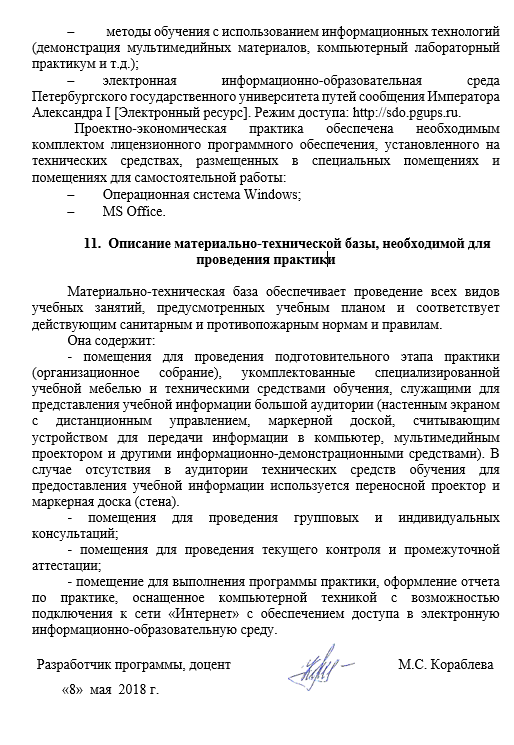 электронная информационно-образовательная среда Петербургского государственного университета путей сообщения Императора Александра I [Электронный ресурс]. Режим доступа: http://sdo.pgups.ru.Проектно-экономическая практика обеспечена необходимым комплектом лицензионного программного обеспечения, установленного на технических средствах, размещенных в специальных помещениях и помещениях для самостоятельной работы:Операционная система Windows;MS Office.11.  Описание материально-технической базы, необходимой для проведения практикиМатериально-техническая база обеспечивает проведение всех видов учебных занятий, предусмотренных учебным планом и соответствует действующим санитарным и противопожарным нормам и правилам.Она содержит: - помещения для проведения подготовительного этапа практики (организационное собрание), укомплектованные специализированной учебной мебелью и техническими средствами обучения, служащими для представления учебной информации большой аудитории (настенным экраном с дистанционным управлением, маркерной доской, считывающим устройством для передачи информации в компьютер, мультимедийным проектором и другими информационно-демонстрационными средствами). В случае отсутствия в аудитории технических средств обучения для предоставления учебной информации используется переносной проектор и маркерная доска (стена). - помещения для проведения групповых и индивидуальных консультаций;- помещения для проведения текущего контроля и промежуточной аттестации;- помещение для выполнения программы практики, оформление отчета по практике, оснащенное компьютерной техникой с возможностью подключения к сети «Интернет» с обеспечением доступа в электронную информационно-образовательную среду.Заведующий кафедрой «Экономика транспорта»__________Н.А. Журавлева«8» мая 2018 г.СОГЛАСОВАНО:Председатель методической комиссии факультета «Экономика и менеджмент»__________Н.Е. Коклева«8» мая 2018 г.Руководитель магистерской программы__________Т.П. Сацук«8» мая 2018 г.Вид учебной работыВсего часовСеместрВид учебной работыВсего часов3Форма контроля знанийЗ*З*Общая трудоемкость: час / з.е.216 / 6216 / 6Продолжительность практики: неделя44Вид учебной работыВсего часовКурсВид учебной работыВсего часов2Форма контроля знанийЗ*З*Общая трудоемкость: час / з.е.216 / 6216 / 6Продолжительность практики: неделя44Этапы проведения практикиФорма и место проведенияРезультат (форма отчета)1. ПодготовительныйОрганизационное собрание, ПГУПС, кафедра «Экономика транспорта»Направление на практику, получение задания2. УчебныйВыполнение программы практики кафедра «Экономика транспорта»Отчет по практике3. Заключительный (отчетный)Оформление отчета по практике, кафедра «Экономика транспорта»Отчет по практике.Защита отчета.Разработчик программы, доцент   М.С. Кораблева«8»  мая  2018 г.